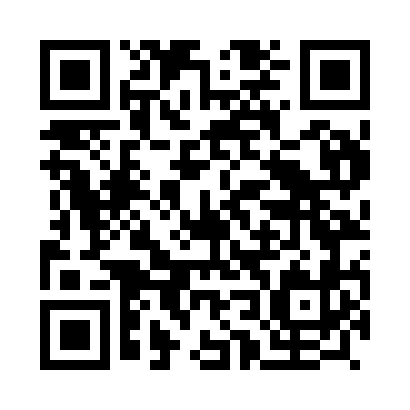 Prayer times for Tropeco, PortugalMon 1 Apr 2024 - Tue 30 Apr 2024High Latitude Method: Angle Based RulePrayer Calculation Method: Muslim World LeagueAsar Calculation Method: HanafiPrayer times provided by https://www.salahtimes.comDateDayFajrSunriseDhuhrAsrMaghribIsha1Mon5:427:161:376:077:599:272Tue5:407:141:376:078:009:293Wed5:387:131:366:088:019:304Thu5:367:111:366:098:029:315Fri5:347:091:366:108:039:336Sat5:327:081:366:108:049:347Sun5:307:061:356:118:059:358Mon5:287:051:356:128:069:379Tue5:267:031:356:128:079:3810Wed5:257:011:346:138:089:3911Thu5:237:001:346:148:099:4112Fri5:216:581:346:148:109:4213Sat5:196:571:346:158:119:4314Sun5:176:551:336:168:129:4515Mon5:156:541:336:168:139:4616Tue5:136:521:336:178:149:4817Wed5:116:511:336:188:159:4918Thu5:096:491:326:188:179:5019Fri5:076:481:326:198:189:5220Sat5:056:461:326:208:199:5321Sun5:046:451:326:208:209:5522Mon5:026:431:326:218:219:5623Tue5:006:421:316:218:229:5824Wed4:586:401:316:228:239:5925Thu4:566:391:316:238:2410:0126Fri4:546:381:316:238:2510:0227Sat4:526:361:316:248:2610:0328Sun4:516:351:316:248:2710:0529Mon4:496:341:316:258:2810:0630Tue4:476:321:306:268:2910:08